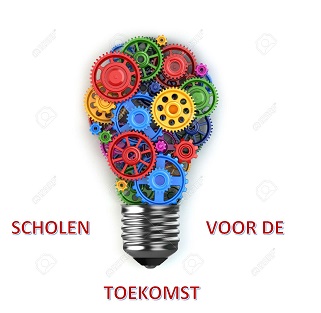 Verslag bijeenkomst programmagroep Scholenvoordetoekomst		Maandag 12 september 2016Tijdstip: 13.00 tot 16.00 uurLocatie: Bestuurskantoor Alpha Goes
Aanwezig: 	Marjan Glas,  Hilde Kooiker, Wim Reynhout, Gabriëlle Rossing, Agnes Hieminga, Carlien Nijdam, Birgitte de Ruiter, Corrinne Dekker, Jos de Jong, Marjo Schillings, Wim Westerweele, Gerard Verkuil, Nelly de Bruijne, Riaan Lous, Ellemijn van Waveren, Frans Veijgen, Cora Dourlein (notulist) Afwezig:             Leendert Jan Parlevliet, Annemiek van Rooijen, Edwin Kint, Jolanda
                            Audenaerd, Adrianne Capel, Corinne Dekker, 
                            
            Actie- en Besluitenlijst Programmagroep Scholenvoordetoekomst 		


1. Welkom Marjan heet iedereen welkom. Er zijn geen aanvullingen op de agenda.
Wim Westerweele bedankt iedereen voor de kaartjes en berichtjes na zijn operatie.

Ontwikkelen toekomstvisie is nog een beetje droge materie en daarom hebben we Getting the picture uitgenodigd. We gaan met hen in groepjes een animatie maken over de visie en het professionaliseren.
Met het eindproduct kunnen we de onderwijswereld in Zeeland langs om onze visie verder te brengen.
Mensen van Getting the picture stellen zich voor en vertellen iets over hun bedrijf.Eerst bekijken we nog een filmpje van Marjan over een Griekse danser op straat. Vraag: wat roept het bij je op en welke kwaliteit van jou wordt aangesproken?
2. Verslag 4 juli 2016
Dit verslag is vanwege tijdgebrek niet besproken. Komt volgende keer aan bod.
	
3. Visie op opleiden en professionaliseren
Vandaag: 
1. Voice-over maken
2. Ontwikkelen storyboard, materiaal 
3. Droog oefenen
4. Animatie opnemen
5. Animeren & Resultaat
In de ‘opnamestudio’ wordt het filmpje opgenomen. Drie groepen hebben ieder hun eigen filmpje met hun eigen onderwerp. 


4. Mededelingen
Geen mededelingen. 

5. Rondvraag/wat verder ter tafel komt en sluiting
De bijeenkomst loopt uit omdat de filmpjes nog opgenomen moeten worden. Sommigen mensen moeten daarom eerder weg en daarom is er geen centraal einde van de bijeenkomst meer. Tegen vijven verlaten de laatste mensen het kantoor van Alpha.
 

8. Volgende vergaderdatumNr DatumActieDoor wiePlanningGereed127-10-14Eigen tijdbesteding als  thematrekker bijhouden en tussenstand opmakenThematrekkers en Pabodocenten10-07-20151227-10-14Documenten op Edmodo ook in de folder plaatsenAllenDoorlopend2502-04-15Inleveren presentielijstenThematrekkersdoorlopend2728-05-15Agendapunt “nieuwe ontwikkelingen” agenderenMarjandoorlopend3001-07-2015Kijken bij themawerkgroepenWim/Hildedoorlopend3101-07-2015Inbrengen agendapuntenAlle themawerkgroependoorlopend3812-10-2015Visieontwikkeling doorsturenMarjan11-01-20164407-12-2015Hoe communiceren actuele nieuwtjes voor curriculumMarjan/Riaan11-01-20164507-12-2015Themawerkgroepen instrueren over WikiGabriëlle04-02-2016
doorlopend5412-05-2016Overzicht declaraties per uurMarjan06-06-201604-07-20165612-05-2016Hoe vormgeven info Pabo curriculum richting scholen5706-06-2016Uitzoeken haperingen EdmodoCora04-07-20165806-06-2016Werkplannen 16/17 inleveren bij MarjanThematrekkers03-07-20166006-06-2016Overzicht LIO’s waar en welk onderwerpMarjan04-07-20166104-07-2016Jaarplanning makenMarjan, Ellemijn, Gabriëlle01-09-20166204-07-2016Spreker leveren voor introductie Pabo 3OMV07-09-2016Maandag3 oktober  201613.00 tot 16.00 uurBestuurskantoor Archipel Vlissingen